с. ТаштыпО плане работы Контрольно-ревизионной службы при территориальной избирательной комиссии Таштыпского района на 2021 годРассмотрев проект плана работы Контрольно-ревизионной службы при территориальной избирательной комиссии Таштыпского района на 2021 год, территориальная избирательная комиссия Таштыпского района постановляет:       1. Утвердить представленный план работы Контрольно-ревизионной службы при территориальной избирательной комиссии Таштыпского района на 2021 год (прилагается).               2. Снять с контроля постановление территориальной избирательной комиссии Таштыпского района от 11 декабря 2020 года № 190/788-4 «О плане работы Контрольно – ревизионной службы при территориальной избирательной комиссии Таштыпского района на 2020 год».      3.  Контроль за исполнением настоящего постановления возложить на заместителя председателя территориальной избирательной комиссии Таштыпского района Л.Р.Попову. 4. Направить настоящее постановление в Избирательную комиссию Республики Хакасия и разместить в разделе «Избирательная комиссия» официального сайта Администрации Таштыпского района. Председатель комиссии                                                              Т.В. МальцеваСекретарь комиссии                                                               Т.Н. КарамашеваП Л А Н работы Контрольно - ревизионной службы при территориальной избирательной комиссии Таштыпского района  на 2021 год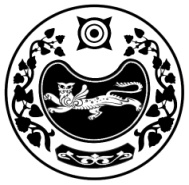 РЕСПУБЛИКА ХАКАСИЯNTHHBNJHBFKЬYFЯ ИЗБИРАТЕЛЬНАЯ КОМИССИЯ NFIТSGCRJUJ HFQJYFХАКАС РЕСПУБЛИКАPЫТАШТЫП АЙМАOЫНЫA 
ОРЫНДАOЫТАБЫO КОМИССИЯЗЫПОСТАНОВЛЕНИЕПОСТАНОВЛЕНИЕПОСТАНОВЛЕНИЕПОСТАНОВЛЕНИЕПОСТАНОВЛЕНИЕ23  декабря 2020 года            23  декабря 2020 года            №2 /13-5№2 /13-5Приложение  к постановлению территориальной избирательной комиссии Таштыпского района от 23 декабря 2020 года № 2/13-5№ п/пНаправление деятельностиСрокиОтветственные за
исполнение1. Проведение заседаний Контрольно-ревизионной службы при территориальной избирательной комиссии Таштыпского района1. Проведение заседаний Контрольно-ревизионной службы при территориальной избирательной комиссии Таштыпского района1. Проведение заседаний Контрольно-ревизионной службы при территориальной избирательной комиссии Таштыпского района1. Проведение заседаний Контрольно-ревизионной службы при территориальной избирательной комиссии Таштыпского района1.1.Подготовка и проведение заседаний Контрольно-ревизионной службы при территориальной избирательной комиссии Таштыпского района (далее – КРС)по мере необходимостиЛ.Р. Попова,члены КРС1.2.Информирование о деятельности КРСпо мере необходимостиЛ.Р. Попова2. Организационно-методическая работа2. Организационно-методическая работа2. Организационно-методическая работа2. Организационно-методическая работа2.1.Взаимодействие с государственными органами, органами местного самоуправления, учреждениями по вопросам работы КРСвесь периодЛ.Р. Попова2.2.Взаимодействие с Контрольно-ревизионной службой при Избирательной комиссии Республики Хакасиявесь периодЛ.Р. Попова2.3.Подготовка методических рекомендаций  участковым избирательным комиссиям, кандидатам, уполномоченным представителям по финансовым вопросам по следующим вопросам:1) организация финансового обеспечения деятельности избирательных комиссий в ходе подготовки и проведения выборов, в единый день голосования, назначенных на 19 сентября 2021 года на территории Таштыпского района;2) организация контроля целевого расходования денежных средств, выделенных комиссиям на подготовку и проведение выборов;3) организация контроля источников поступления, правильного учета и использования денежных средств избирательных фондов, проверки финансовых отчетов кандидатов;4) организация проверок достоверности представленных кандидатами сведений об имуществе, о доходах и об их источниках, о судимости кандидатовВ периоды избирательных кампанийЧлены КРС2.4.Рассмотрение заявлений (обращений) граждан и организаций по вопросам, находящимся в компетенции КРСвесь периодЛ.Р. Попова2.5.Взаимодействие с региональными отделениями и иными структурными подразделениями политических партий по вопросам деятельности КРСвесь периодЛ.Р. Попова3. Обеспечение контроля по исполнению избирательного законодательства в части финансирования выборов3. Обеспечение контроля по исполнению избирательного законодательства в части финансирования выборов3. Обеспечение контроля по исполнению избирательного законодательства в части финансирования выборов3. Обеспечение контроля по исполнению избирательного законодательства в части финансирования выборов3.1.Контроль за соблюдением Закона Республики Хакасия от 8.07.2011 
№ 65-ЗРХ «О выборах  глав муниципальных образований и депутатов представительных органов  муниципальных образований в Республике Хакасия» по открытию и ведению счетов, бюджетного учета и отчетности, перечисления денежных средств, выделенных избирательным комиссиям на проведение избирательных кампаний   в единый день голосования, назначенных на 19 сентября 2021 года на территории Таштыпского района;июнь-октябрь2021 годаЛ.Р. Попова, члены КРС3.2.Контроль за порядком формирования и расходования денежных средств избирательных фондов кандидатовиюнь–октябрь2021 годаЧлены КРС4. Контроль за источниками поступления, правильным учетом и использованием денежных средств избирательных фондов кандидатов4. Контроль за источниками поступления, правильным учетом и использованием денежных средств избирательных фондов кандидатов4. Контроль за источниками поступления, правильным учетом и использованием денежных средств избирательных фондов кандидатов4. Контроль за источниками поступления, правильным учетом и использованием денежных средств избирательных фондов кандидатов4.1.Контроль за соблюдением Федерального закона от 12.06.2002 года 
№ 67-ФЗ «Об основных гарантиях избирательных прав и права на участие в референдуме граждан Российской Федерации» при открытии и ведении специальных избирательных счетов кандидатовиюнь–сентябрь2021 годаЛ.Р. Попова, члены КРС4.2.Проведение проверок правильности и правомочности внесения физическими и юридическими лицами добровольных пожертвований и предельных размеров внесения денежных средств в избирательные фонды кандидатов, а также соблюдения предельных сумм расходовиюнь–сентябрь2021 годаЛ.Р. Попова,члены КРС4.3.Обобщение сведений по движению средств на специальных счетах, передачи в СМИ для опубликованияиюнь–сентябрь2021 годаЛ.Р. Поповачлены КРС5. Выявление фактов расходования средств кандидатами на проведение избирательной кампании, минуя избирательные фонды выборах органов местного самоуправления Таштыпского района Республики Хакасия 
5. Выявление фактов расходования средств кандидатами на проведение избирательной кампании, минуя избирательные фонды выборах органов местного самоуправления Таштыпского района Республики Хакасия 
5. Выявление фактов расходования средств кандидатами на проведение избирательной кампании, минуя избирательные фонды выборах органов местного самоуправления Таштыпского района Республики Хакасия 
5. Выявление фактов расходования средств кандидатами на проведение избирательной кампании, минуя избирательные фонды выборах органов местного самоуправления Таштыпского района Республики Хакасия 
5.1.Организация регистрации контрольных экземпляров печатных агитационных материалов или их копий, экземпляров аудиовизуальных агитационных материалов, фотографий и иных агитационных материалов и проверка выходных данныхВ периоды избирательных кампанийЛ.Р. Попова.5.2.Рассмотрение заявлений по вопросам нарушения порядка финансирования избирательной кампании кандидатамиВ периоды избирательных кампанийЛ.Р. Попова.5.3.Ведение мониторинга агитационных материалов: СМИ, интернет, наружной рекламы и других, связанных с предвыборной агитациейВ периоды избирательных кампанийЛ.Р. Попова.5.4.Установление фактов оплаты агитационных материалов помимо избирательного фондаВ периоды избирательных кампанийчлены КРС6. Организация проверки достоверности сведений о доходах, расходах и имуществе кандидатов по выборам  органов местного самоуправления Таштыпского района Республики Хакасия 
6. Организация проверки достоверности сведений о доходах, расходах и имуществе кандидатов по выборам  органов местного самоуправления Таштыпского района Республики Хакасия 
6. Организация проверки достоверности сведений о доходах, расходах и имуществе кандидатов по выборам  органов местного самоуправления Таштыпского района Республики Хакасия 
6. Организация проверки достоверности сведений о доходах, расходах и имуществе кандидатов по выборам  органов местного самоуправления Таштыпского района Республики Хакасия 
6.1.Проведение проверки представленных в территориальную избирательную комиссию Таштыпского района  сведений о размере и об источниках доходов кандидата, имуществе, принадлежащем кандидату на праве собственности (в том числе совместной), включая сведения о вкладах в банках, ценных бумагахВ периоды избирательных кампанийЛ.Р. Попова, члены КРС6.2.Рассмотрение обращений кандидатов по вопросам, связанным с проверкой представленных сведений о размере и об источниках доходов кандидата, имуществе, принадлежащем кандидату на праве собственности (в том числе совместной), включая сведения о вкладах в банках, ценных бумагахВ периоды избирательных кампанийЛ.Р. Попова.,члены КРС6.3.Направление в средства массовой информации о выявленных фактах недостоверности сведений, представленных кандидатами В периоды избирательных кампанийЛ.Р. Попова.7. Проверка финансовых отчетов кандидатов7. Проверка финансовых отчетов кандидатов7. Проверка финансовых отчетов кандидатов7. Проверка финансовых отчетов кандидатов7.1.Организация и проведение проверки итоговых финансовых отчетов о поступлении и расходовании средств избирательных фондов кандидатовпо мере поступления члены КРС7.2.Подготовка и передача копий финансовых отчетов кандидатов в средства массовой информациив течение 5 дней со дня получения Л.Р. Попова, члены КРС8. Контроль за расходованием бюджетных средств, выделенных избирательным комиссиям
на подготовку и проведение  выборов  в Таштыпском районе Республики Хакасия 8. Контроль за расходованием бюджетных средств, выделенных избирательным комиссиям
на подготовку и проведение  выборов  в Таштыпском районе Республики Хакасия 8. Контроль за расходованием бюджетных средств, выделенных избирательным комиссиям
на подготовку и проведение  выборов  в Таштыпском районе Республики Хакасия 8. Контроль за расходованием бюджетных средств, выделенных избирательным комиссиям
на подготовку и проведение  выборов  в Таштыпском районе Республики Хакасия 8.1.Проверка финансовых отчетов территориальной избирательной комиссии Таштыпского района, участковых избирательных комиссий о расходовании денежных средств, выделенных на подготовку и проведение выборов в Таштыпском районепо графикучлены КРС